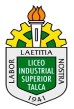 GUÍA DE APRENDIZAJEArtes Visuales       2do Medio Docente: Nicol LópezExpresando lo que sientoObjetivo:  OA 4 Argumentar juicios críticos referidos a la valoración de diversas manifestaciones visuales, configurando una selección personal de criterios estéticos.Observa y analiza las siguientes obras de reconocidos artistas chilenos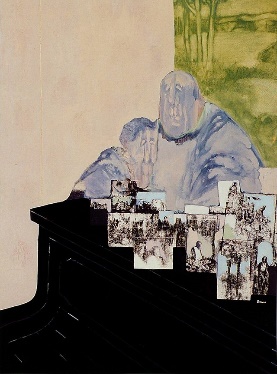 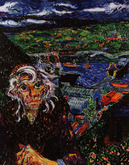 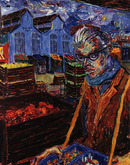 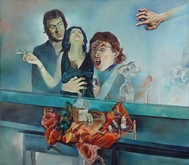    Carlos Maturana              Gonzalo Ilabaca: Ángel Olvidado y El cesante Ilustrado      Gonzalo Landea: Respuesta del                               (Bororo): Retrato                                                                                                                              espejo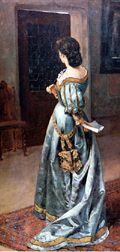 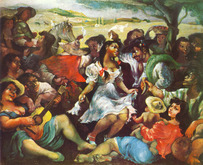 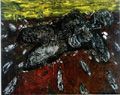 Pedro Lira: La carta                  Pedro Lobos: Fiesta Campestre                    Ismael Frigerio: Bodies on ExileActividadResponder las siguientes preguntas reflexivas¿Qué sensaciones, emociones e ideas les genera la observación de estas obras? ¿Por qué creen que les sucede esto?¿Cuál o cuáles podrían ser los propósitos expresivos de los artistas al crear estas obras?¿Qué elementos contextuales observan en las obras y que elementos del contexto habrán influido sobre los artistas y sus obras? ¿Qué criterios de análisis estético les servirán para fundamentar un juicio crítico de estas obras?¿Cuál fue la obra que más llamó tu atención? ¿Por qué?Al terminar la activad no olvide tomar una fotografía o escanear el resultado e ingresarlo a este documento en caso que no cuente con un computador envíe un correo con la fotografía y todos los datos requeridos en este documento Nombre, curso, correo y la fecha. Agregue aquí las respuestas, fotografías o escáner de la actividadRecuerde enviar sus dudas y respuestas al correo nicolclopez@gmail.com